Mateřská škola Jahůdka v Praze 12	Tel.: 244403877Krouzova 3036143 00 Praha 4 — Modřanye-mail: info@mskrouzova.cz 
IČO: 631 09 70
http: www.mskrouzova.czo - 89/2020SistelInternational s.r.o.ObjednávkaObjednávám u Vás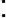 Kompletní opravu systému poplachového a zabezpečovacího systému na základě vaší nabídky ze dne 3. 12. 2020.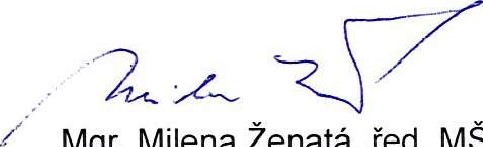 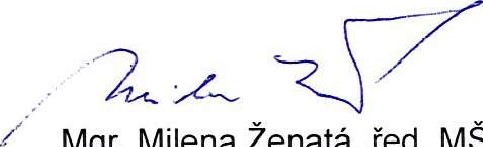 Cena do: 110 000,- KčMgr. Milena Ženatá	Příkazce operace:ředitelka MŠ Jahůdka v Praze 12	Správce rozpočtu a Hlavní účetníV Praze dne: 3. 12. 2020	ICˇO: 331 OS 7010	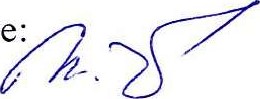 